Краевые соревнования по волейболу среди госслужащихII подгруппа ( предвар. игры)  Игра за 5-6 место Прокуратура – Алтайкрайстат   2:0          7 место – УФСГ регистрация кадастра и картографии  Игра за 3-4 место ПФР – Роспотреб надзор            2:0          6 место  -  Алтайкрайстат  В финале   УФК  -  УФНС	5 место  -  Прокуратура	4 место -   Роспотребнадзор	3 место  -  ПФР                                                     Главный судья -                                            Е.А.ТейхребII подгруппа ( предвар. игры)                                                         Главный судья -                                                        Е.А.ТейхребКоманды123очкиместо1УФК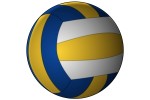       2:0       2   2:0    24       I2  Прокуратура   0:2        0  0:2    0      0        III3 ПФР 0:2   0 2:0   2       2       IIКоманды1234Очки,место1  УФНС    2:0      2    2:0      2     2:0       2 6       I   2Роспотребнадзор      0:2       0    2:0      2     2:0       2 4      II3  Алтайкрайстат     0:2       0    0:2      0     2:1       2 2      III4 УФСГ регистрация кадастра и картографии      0:2       0    0:2      0     1:2      0 0      VI